МИНИСТЕРСТВОЭКОНОМИЧЕСКОГО РАЗВИТИЯ ПРИДНЕСТРОВСКОЙ МОЛДАВСКОЙ РЕСПУБЛИКИАКТпроверки№ 01-28/31(Копия подготовлена для размещения в информационной системе в сфере закупок)26 апреля 2024 года       							                  	г. ТираспольВнеплановое контрольное мероприятие в отношении комиссии Министерства здравоохранения Приднестровской Молдавской Республики по осуществлению закупок и ее членовКонтрольное внеплановое мероприятие проведено на основании:Приказа Министерства экономического развития Приднестровской Молдавской Республики от 16 апреля 2024 года № 364 «О проведении внепланового контрольного мероприятия в отношении комиссии Министерства здравоохранения Приднестровской Молдавской Республики по осуществлению закупок и ее членов».Место проведения контрольного мероприятия: г. Тирасполь, ул. Свердлова, д. 57.Начато в 8 часов 30 минут 16 апреля 2024 года.Окончено в 14 часов 30 минут 26 апреля 2024 года.Цель, предмет и объем внепланового контрольного мероприятия:Осуществление контроля за соблюдением комиссией Министерства здравоохранения Приднестровской Молдавской Республики по осуществлению закупок и ее членами законодательства Приднестровской Молдавской Республики в сфере закупок, в ходе проведения первого этапа аукциона по закупке № 13 (предмет закупки «Лекарственные препараты для оказания медицинской помощи в стационарных условиях для нужд лечебно-профилактических учреждений в первом полугодие 2024 года»), размещенной по электронному адресу: https://zakupki.gospmr.org/index. php/zakupki?view=purchase&id=6713.1. Наименование проверяемых субъектов:Министерство здравоохранения Приднестровской Молдавской Республики.Адрес: г. Тирасполь, пер. Днестровский, д. 3.Телефон:0 (533) 8-05-25, 5-42-01.2. Сведения о результатах контрольного мероприятия и выявленные нарушения: Для проведения внепланового контрольного мероприятия в отношении комиссии Министерства здравоохранения Приднестровской Молдавской Республики по осуществлению закупок и ее членов, ответственными лицами Министерства экономического развития Приднестровской Молдавской Республики, осуществляющими контрольное мероприятие, руководствуясь пунктом 4 Положения о порядке проведения контроля в сфере закупок товаров (работ, услуг) в отношении субъектов контроля, утвержденного Постановлением Правительства Приднестровской Молдавской Республики от 26 декабря 2019 года № 451, рассмотрены и изучены соответствующие информация и документы:1. Размещенные в информационной системе в сфере закупок по следующему электронному адресу: – https://zakupki.gospmr.org/index.php/zakupki?view=purchase&id=6713 (по закупке № 13 (предмет закупки «Лекарственные препараты для оказания медицинской помощи в стационарных условиях для нужд лечебно-профилактических учреждений в первом полугодие 2024 года»));– https://zakupki.gospmr.org/index.php/planirovanie/utverzhdennye-plany-zakupok?view=plan&id=2526 (план закупок товаров, работ, услуг для обеспечения государственных нужд Министерства здравоохранения Приднестровской Молдавской Республики на 2024 год);2. Представленные письмом Министерства здравоохранения Приднестровской Молдавской Республики от 18 апреля 2024 года исх. № 01.1-13/4026.В ходе проведения внепланового документарного контрольного мероприятия установлено:22 марта 2024 года Министерством здравоохранения Приднестровской Молдавской Республики в информационной системе в сфере закупок размещено Извещение о проведении открытого аукциона по закупке № 13 (предмет закупки «Лекарственные препараты для оказания медицинской помощи в стационарных условиях для нужд лечебно-профилактических учреждений в первом полугодие 2024 года»).2.1. В соответствии с пунктом 3 статьи 15 Закона Приднестровской Молдавской Республики от 26 ноября 2018 года № 318-З-VI «О закупках в Приднестровской Молдавской Республике» (САЗ 18-48) (далее по тексту – Закон о закупках) оценка обоснованности осуществления закупок проводится в ходе контроля в сфере закупок в соответствии с настоящим Законом. По результатам контроля в сфере закупок конкретная закупка может быть признана необоснованной. В соответствии с подпунктом б) пункта 3 статьи 35 Закона о закупках, в извещении о проведении открытого аукциона заказчик указывает требования, предъявляемые к участникам открытого аукциона, и исчерпывающий перечень документов, которые должны быть представлены участниками открытого аукциона в соответствии с положениями статьи 21 настоящего Закона.В соответствии с пунктом 9 статьи 39 Закона о закупках Заявка на участие в открытом аукционе признается надлежащей, если она соответствует требованиям настоящего Закона, извещению об осуществлении закупки и документации об открытом аукционе, а участник закупки, подавший такую заявку, соответствует требованиям, которые предъявляются к участнику закупки и указаны в документации об открытом аукционе.В случае если участником закупки не соблюдены требования, предусмотренные частью первой настоящего пункта, то такой участник закупки признается не соответствующим требованиям, а его заявка не оценивается. Основания, по которым участник открытого аукциона был отстранен, фиксируются в протоколе вскрытия конвертов.2.1.1. В соответствии с нормами статьи 39 Закона о закупках, вскрытие конвертов с заявками, рассмотрение и оценка заявок на участие в открытом аукционе являются первым этапом проведения открытого аукциона. При этом, в процессе вскрытия конвертов комиссия осуществляет проверку соответствия представленных участниками закупки документов.Протокол вскрытия конвертов с заявками на участие в открытом аукционе и открытия доступа к поданным в форме электронных документов заявкам ведется комиссией, подписывается всеми присутствующими членами комиссии в день вскрытия таких конвертов и не позднее 2 (двух) рабочих дней, следующих за днем подписания этого протокола, размещается заказчиком в информационной системе.По результатам рассмотрения заявок на участие в открытом аукционе комиссия оглашает список участников, допущенных ко второму этапу открытого аукциона, и оформляет протокол рассмотрения заявок на участие в аукционе, подписываемый не позднее даты окончания срока рассмотрения данных заявок.При этом, форма и правила ведения протокола вскрытия конвертов с заявками и протокола рассмотрения заявок на участие в открытом аукционе установлена Постановлением Правительства Приднестровской Молдавской Республики от 26 марта 2020 года № 81 «Об утверждении Правил ведения протокола вскрытия конвертов с заявками на участие в открытом аукционе и (или) открытия доступа к поданным в форме электронных документов заявкам, протокола рассмотрения заявок на участие в открытом аукционе и протокола переторжки и Форм протокола вскрытия конвертов с заявками на участие в открытом аукционе, протокола рассмотрения заявок на участие в открытом аукционе и протокола переторжки» (САЗ 20-13) (далее – Правила ведения протокола).Согласно пункту 3 Правил ведения протокола протокол вскрытия конвертов с заявками на участие в открытом аукционе в обязательном порядке должен содержать информацию о результатах проверки комиссией по осуществлению закупок наличия и соответствия документов, представленных участником открытого аукциона, перечню документов, заявленных в извещении о проведении открытого аукциона и документации об открытом аукционе.В соответствии с подпунктом б) пункта 3 статьи 35 Закона о закупках, в извещении о проведении открытого аукциона заказчик указывает требования, предъявляемые к участникам открытого аукциона, и исчерпывающий перечень документов, которые должны быть представлены участниками открытого аукциона в соответствии с положениями статьи 21 настоящего Закона.При этом пунктом 4 статьи 38 Закона о закупках установлено, что требовать от участника открытого аукциона предоставления иных документов и информации не допускается.В пункте 2 Раздела 6 «Требования к участникам и перечень документов, которые должны быть представлены» Извещения о закупке заказчиком определено:«2. Заявка на участие в открытом аукционе должна содержать:……4) информацию о наличии медико-фармацевтической продукции в государственных регистрах Приднестровской Молдавской Республики, либо в одной из стран Европейского союза, либо в одной из стран Содружества Независимых государств, в том числе Украины. В случае отсутствия предложенной продукции в указанных регистрах – копия документа, подтверждающая качество и безопасность, выданная производителем или страной поставщика».Однако, в графе 4 «Наименование документов, заявленных в извещении о проведении открытого аукциона и документации об открытом аукционе» Информация о наличии и соответствии документов, представленных участником открытого аукциона, перечню документов, заявленных в извещении о проведении открытого аукциона и документации об открытом аукционе, являющегося Приложением № 2 к Протоколу вскрытия конвертов с заявками на участие в открытом аукционе и открытия доступа к поданным в форме электронных документов по закупке лекарственных препаратов для оказания медицинской помощи в стационарных условиях для нужд лечебно-профилактических учреждений в первом полугодие 2024 года от 3 апреля 2024 года № 2024/100 по лоту № 32 
(далее – Протокол вскрытия конвертов) определено следующее:«4. информация о наличии медико-фармацевтической продукции в государственном регистре Приднестровской Молдавской Республики, либо Республики Молдова, либо Российской Федерации, либо Республики Беларусь или Украины. В случае отсутствия предложенной продукции в указанных регистрах – копия документа, подтверждающая качество и безопасность, выданная производителем или страной-поставщика».Таким образом, в Приложении № 2 к Протоколу вскрытия конвертов комиссией по осуществлению закупок Министерства здравоохранения Приднестровской Молдавской Республики по лоту № 32 по закупке № 13 (предмет закупки «Лекарственные препараты для оказания медицинской помощи в стационарных условиях для нужд лечебно-профилактических учреждений в первом полугодие 2024 года») в графе 4 указана информация и перечень документов, не соответствующий информации и перечню документов, указанному в извещении о проведении открытого аукциона по вышеуказанной закупке, что не соответствует требованиям Постановления Правительства Приднестровской Молдавской Республики от 22 марта 2019 года № 81 «Об утверждении Правил ведения протокола вскрытия конвертов с заявками на участие в открытом аукционе и (или) открытия доступа к поданным в форме электронных документов заявкам, протокола рассмотрения заявок на участие в открытом аукционе и протокола переторжки и Форм протокола вскрытия конвертов с заявками на участие в открытом аукционе, протокола рассмотрения заявок на участие в открытом аукционе и протокола переторжки» (САЗ 20-13).2.1.2. В целях проверки соблюдения Комиссией по осуществлению закупок Министерства здравоохранения Приднестровской Молдавской Республики» порядка рассмотрения заявок открытого аукциона по данной закупке Министерством экономического развития Приднестровской Молдавской Республики письмом от 16 апреля 2024 года исх. № 01-26/3385 запрошены заявки, представленные участниками для участия по лоту № 32 открытого аукциона по закупке № 13, предмет закупки «Лекарственные препараты для оказания медицинской помощи в стационарных условиях для нужд лечебно-профилактических учреждений в первом полугодие 2024 года».Согласно представленных Министерством здравоохранения Приднестровкой Молдавкой Республики заявок, напрвленных письмом от 18 апреля 2024 года исх. № 01.1-13/4026, и Протоколу вскрытия конвертов по закупке № 13 (предмет закупки «Лекарственные препараты для оказания медицинской помощи в стационарных условиях для нужд лечебно-профилактических учреждений в первом полугодие 2024 года» для участия в  открытом аукционе  по лоту № 32 подали заявки следующии участники закупки: – регистрационный номер № 1 – ООО «Кейсер»;– регистрационный номер № 2 – ГУП «Медицинский центр «ТираМед»;– регистрационный номер № 5 – ООО «Валеандр»;– регистрационный номер № 6 – ООО «Провизор.ком».При этом в соответствии с Приложением № 2 к данному протоколу комиссией по осуществлению закупок Министерства здравоохранения Приднестровской Молдавской Республики определено, что вышеуказанными  участниками закупки  информация о наличии медико-фармацевтической продукции в государственном регистре Приднестровской Молдавской Республики, либо Республики Молдова, либо Российской Федерации, либо Республики Беларусь или Украины. В случае отсутствия предложенной продукции в указанных регистрах – представлена копия документа, подтверждающая качество и безопасность, выданная производителем или страной-поставщика представлена в полном объеме.Однако, согласно Протоколу рассмотрения заявок на участие в открытом аукционе по закупке лекарственных препаратов для оказания медицинской помощи в стационарных условиях для нужд лечебно-профилактических учреждений в первом полугодие 2024 года от 10 апреля 2024 года № 2024/101 по лоту № 32 по результатам рассмотрения заявок участников закупки, заявки участников ООО «Кейсер», ООО «Валеандр», ООО «Провизор.ком» признаны соответствующими требованиям извещения и закупочной документации, и данные участники закупки допущены ко второму этапу открытого аукциона по данному лоту. Заявка ГУП «Медицинский центр «ТираМед» призанана не соответствующей требованиям извещения и закупочной документации, так как не представлен регистрационный номер или сертификат соответствия предлагаемого препарата, в результате чего участник закупки ГУП «Медицинский центр «ТираМед» по лоту № 32 не допущен ко второму этапу открытого аукциона. В соответствии с заявкой участника закупки ГУП «Медицинский центр «ТираМед» по лоту № 32 представлен препарат Парацетамол раствор для инфузий (торговое наименование Сalridol, производитель Venus Remedies Limited (Индия)) 10 мг/мл 100 мл. в количестве 20 510 шт. на сумму 452 450,60 руб. ПМР с представлением копии сертификата.При этом сертификат Certificate of Good Manufacturing Practies Health & Family Welfare Departament Baddi, Distt. Solan, Himachal Pradesh. Certificate № HFW-H (Drugs) 231/05 (Vol-XII)) содержит наименование препарата Paracetamol и наименование производителя Venus Remedies Limited (Индия), и представлен на иностранном языке без перевода, в связи с чем установить его соответствие о подтверждении качества и безопасности производителя или страной поставщиком не представляется возможным.Следует отметить, что в извещении и закупочной документации отсутствует требование о представлении копий документов, подтверждающих качество и безопасность, выданных производителем или страной поставщика с переводом на одном из государственных языков Приднестровской Молдавской Республики.При этом препарат с торговым наименованием Калридол (Сalridol)  (Парацетамол  раствор для инфузий) производитель Venus Remedies Limited (Индия) зарегистрирован в Регистре медико - фармацевтической продукции Приднестровской Молдавской Республики (регистрационный номер 46021/04-21-И) со сроком действия с 2 апреля 2021 года по 2 апреля 2026 года.В соответствии со статьей 7 Закона о закупках одним из приоритетных принципов государственной системы в сфере закупок является принцип обеспечения конкуренции, который реализуется в наличии конкурентных способов определения поставщика (подрядчика, исполнителя). Любое заинтересованное лицо имеет возможность в соответствии с законодательством Приднестровской Молдавской Республики и иными нормативными правовыми актами в сфере закупок стать поставщиком (подрядчиком, исполнителем).Пунктом 4 статьи 17 Закона о закупках установлено, что заказчик не вправе совершать действия, влекущие за собой необоснованное сокращение числа участников закупки.Таким образом, учитывая, что медицинский препарат Калридол (Сalridol) зарегистрирован в Регистре медико - фармацевтической продукции Приднестровской Молдавской Республики, а также в связи с отсутсвием в закупочной документации четких  требований предоставления документов о подтверждении качества и безопасности производителем или страной поставщика по медико-фармацевтической продукции, действия комиссии по осуществлению закупок Министерства здравоохранения Приднестровской Молдавской Республики в части отстранения заявки участника закупки ГУП «Медицинский центр «ТираМед» по лоту № 32, привели к нарушению принципа обеспечения конкуренции, установленного статьей 7 Закона о закупках, и требования, предусмотренного пунктом 4 статьи 17 Закона о закупках.Комиссией Министерства здравоохранения Приднестровской Молдавской Республики по осуществлению закупок товаров, работ, услуг, для обеспечения нужд нарушены требования, установленные статьями 7, 17, Закона Приднестровской Молдавской Республики от 26 ноября 2018 года № 318-З-VI «О закупках в Приднестровской Молдавской Республике» (САЗ 18-48), Постановлениями Правительства Приднестровской Молдавской Республики от 22 марта 2019 года № 81 «Об утверждении Правил ведения протокола вскрытия конвертов с заявками на участие в открытом аукционе и (или) открытия доступа к поданным в форме электронных документов заявкам, протокола рассмотрения заявок на участие в открытом аукционе и протокола переторжки и Форм протокола вскрытия конвертов с заявками на участие в открытом аукционе, протокола рассмотрения заявок на участие в открытом аукционе и протокола переторжки» (САЗ 20-13).3. Предписание (представление) по устранению выявленных нарушений и срок их устранения: Предписание от 29 апреля 2024 года № 01-29/12 со сроком устранения выявленных нарушений, указанным в Предписании.МИНИСТЕРУЛ ДЕЗВОЛТЭРИЙ ЕКОНОМИЧЕАЛ РЕПУБЛИЧИЙМОЛДОВЕНЕШТЬ НИСТРЕНЕ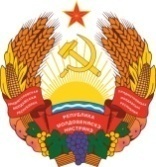 МIНIСТЕРCТВО ЕКОНОМIЧНОГО РОЗВИТКУПРИДНIСТРОВСЬКОIМОЛДАВСЬКОI РЕСПУБЛIКИ